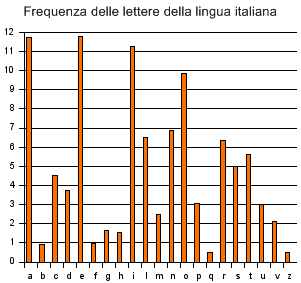 “Ti qcgw qvs qcawbqwow o qodwfs qvs bcb gw dofzo gczoasbhs dsf dofzofs, dsf rwfs 'vc tohhc eisghc' 'vc tohhc eiszzc' 'vc aobuwohc s psjihc', ao gw dofzo dsf tofgw ib'wrso, dsf qodwfs qcas jo eisghc acbrc. Bcb qw ojsjc aow dsbgohc dfwao.”Costruisci l’istogramma delle frequenze del testo qui sopra:
Bene! Ora prova a rispondere a queste domande:
Vedi qualche somiglianza tra i due istogrammi?

………………………………………………………………………………………………

………………………………………………………………………………………………

………………………………………………………………………………………………Quali sono le lettere più usate in italiano?

………………………………………………………………………………………………Quali sono le lettere più usate nel testo cifrato?

………………………………………………………………………………………………Cosa deduci dalle domande 2) e 3)?

………………………………………………………………………………………………

………………………………………………………………………………………………Con quale chiave sarà stato cifrato il messaggio?

………………………………………………………………………………………………

………………………………………………………………………………………………"Fu così che cominciai a capire che non si parla solamente per parlare, per dire ‘ho fatto questo’ ‘ho fatto quello’ ‘ho mangiato e bevuto’, ma si parla per farsi un’idea, per capire come va questo mondo."

Cesare Pavese, La Luna e i Falò.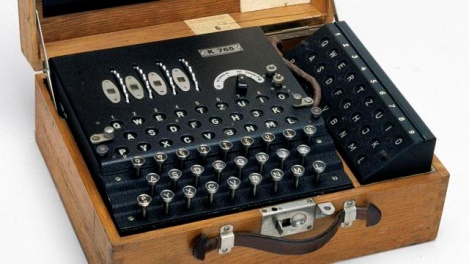 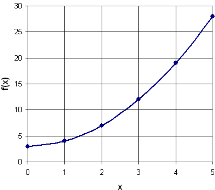 Crittografia: l’analisi delle frequenzeabcdefghIjklmnopqrstuvwxyz